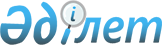 Темір аудандық мәслихатының "2022–2024 жылдарға арналған Ақсай ауылдық округ бюджетін бекіту туралы" 2021 жылғы 30 желтоқсандағы № 148 шешіміне өзгеріс енгізу туралы
					
			Мерзімі біткен
			
			
		
					Ақтөбе облысы Темір аудандық мәслихатының 2022 жылғы 26 желтоқсандағы № 271 шешімі. Мерзімі өткендіктен қолданыс тоқтатылды
      Темір аудандық мәслихаты ШЕШТІ:
      1. Темір аудандық мәслихатының "2022–2024 жылдарға арналған Ақсай ауылдық округ бюджетін бекіту туралы" 2021 жылғы 30 желтоқсандағы № 148 шешіміне мынадай өзгеріс енгізілсін:
      1–тармақ жаңа редакцияда жазылсын:
      "1. 2022–2024 жылдарға арналған Ақсай ауылдық округ бюджеті осы шешімдегі 1, 2 және 3–қосымшаларға сәйкес, оның ішінде 2022 жылға мынадай көлемдерде бекітілсін:
      1) кірістер – 69 370 мың теңге, оның ішінде:
      салықтық түсімдер – 3 180 мың теңге;
      салықтық емес түсімдер – 89 мың теңге;
      негізгі капиталды сатудан түсетін түсімдер – 113 мың теңге;
      трансферттер түсімдері – 65 988 мың теңге, оның ішінде:
      субвенция – 54 086 мың теңге;
      2) шығындар – 72 152 мың теңге;
      3) таза бюджеттік кредиттеу – 0 теңге, оның ішінде:
      бюджеттік кредиттер – 0 теңге;
      бюджеттік кредиттерді өтеу – 0 теңге;
      4) қаржы активтерiмен жасалатын операциялар бойынша сальдо – 0 теңге, оның ішінде:
      қаржы активтерiн сатып алу – 0 теңге;
      мемлекеттің қаржы активтерін сатудан түсетін түсімдер – 0 теңге;
      5) бюджет тапшылығы (профициті) – -2 782 мың теңге;
      6) бюджет тапшылығын қаржыландыру (профицитін пайдалану) – 2 782 мың теңге, оның ішінде:
      қарыздар түсімі – 0 теңге;
      қарыздарды өтеу –0 теңге;
      бюджет қаражатының пайдаланылатын қалдықтары – 2 782 мың теңге.".
      2. Көрсетілген шешімдегі 1–қосымша осы шешімдегі қосымшаға сәйкес жаңа редакцияда жазылсын.
      3. Осы шешім 2022 жылғы 1 қаңтардан бастап қолданысқа енгізіледі. 2022 жылға арналған Ақсай ауылдық округ бюджеті
					© 2012. Қазақстан Республикасы Әділет министрлігінің «Қазақстан Республикасының Заңнама және құқықтық ақпарат институты» ШЖҚ РМК
				
      Темір аудандық мәслихатының хатшысы 

Б. Шаимов
Темір аудандық мәслихатының 2022 жылғы 26 желтоқсандағы № 271 шешіміне қосымшаТемір аудандық мәслихатының 2021 жылғы 30 желтоқсандағы № 148 шешіміне 1-қосымша
Санаты
Санаты
Санаты
Санаты
Сомасы (мың теңге)
Сыныбы
Сыныбы
Сыныбы
Сомасы (мың теңге)
Кіші сыныбы
Кіші сыныбы
Сомасы (мың теңге)
Атауы
Сомасы (мың теңге)
I. Кірістер
69 370
1
Салықтық түсімдер
3 180
01
Табыс салығы
453
2
Жеке табыс салығы
453
04
Меншiкке салынатын салықтар
2 180
1
Мүлiкке салынатын салықтар
180
3
Жер салығы
73
4
Көлiк құралдарына салынатын салық
1921
5
Бірыңғай жер салығы
6
05
Тауарларға, жұмыстарға және көрсетілетін қызметтерге салынатын iшкi салықтар
547
3
Табиғи және басқа да ресурстарды пайдаланғаны үшiн түсетiн түсiмдер
547
2
Салықтық емес түсiмдер
89
01
Мемлекеттік меншіктен түсетін кірістер
89
5
Мемлекет меншігіндегі мүлікті жалға беруден түсетін кірістер
89
3
Негізгі капиталды сатудан түсетін түсімдер
113
03
Жердi және материалдық емес активтердi сату
113
1
Жерді сату
113
4
Трансферттердің түсімдері
65 988
02
Мемлекеттiк басқарудың жоғары тұрған органдарынан түсетiн трансферттер
65 988
3
Аудандардың (облыстық маңызы бар қаланың) бюджетінен трансферттер
65 988
Функционалдық топ
Функционалдық топ
Функционалдық топ
Функционалдық топ
Функционалдық топ
Сомасы (мың теңге)
Кіші функция
Кіші функция
Кіші функция
Кіші функция
Сомасы (мың теңге)
ББ әкімшісі
ББ әкімшісі
ББ әкімшісі
Сомасы (мың теңге)
Бағдарлама
Бағдарлама
Сомасы (мың теңге)
Атауы
Сомасы (мың теңге)
II. Шығындар
72 152
01
Жалпы сипаттағы мемлекеттiк қызметтер
50 351,7
1
Мемлекеттiк басқарудың жалпы функцияларын орындайтын өкiлдi, атқарушы және басқа органдар
50 351,7
124
Аудандық маңызы бар қала, ауыл, кент, ауылдық округ әкімінің аппараты
50 351,7
001
Аудандық маңызы бар қала, ауыл, кент, ауылдық округ әкімінің қызметін қамтамасыз ету жөніндегі қызметтер
50051,7
022
Мемлекеттік органның күрделі шығыстары
300
07
Тұрғын үй-коммуналдық шаруашылық
15 830
3
Елді-мекендерді көркейту
15 830
124
Аудандық маңызы бар қала, ауыл, кент, ауылдық округ әкімінің аппараты
15 830
008
Елді мекендердегі көшелерді жарықтандыру
5 200
009
Елді мекендердің санитариясын қамтамасыз ету
3 300
011
Елді мекендерді абаттандыру мен көгалдандыру
7 330
13
Басқалар
5 970
9
Басқалар
5 970
124
Аудандық маңызы бар қала, ауыл, кент, ауылдық округ әкімінің аппараты
5 970
040
Өңірлерді дамытудың 2025 жылға дейінгі мемлекеттік бағдарламасы шеңберінде өңірлерді экономикалық дамытуға жәрдемдесу бойынша шараларды іске асыруға ауылдық елді мекендерді жайластыруды шешуге арналған іс-шараларды іске асыру
5 970
15
Трансферттер
0,3
1
Трансферттер
0,3
124
Аудандық маңызы бар қала, ауыл, кент, ауылдық округ әкімінің аппараты
0,3
048
Пайдаланылмаған (толық пайдаланылмаған) нысаналы трансферттерді қайтару
0,3
ІІІ. Таза бюджеттік кредиттеу
0
Бюджеттік кредиттер
0
Санаты
Санаты
Санаты
Санаты
Сомасы (мың теңге)
Сыныбы
Сыныбы
Сыныбы
Сомасы (мың теңге)
Кіші сыныбы
Кіші сыныбы
Сомасы (мың теңге)
Атауы
Сомасы (мың теңге)
5
Бюджеттік кредиттерді өтеу
0
01
Бюджеттік кредиттерді өтеу
0
1
Мемлекеттік бюджеттен берілген бюджеттік кредиттерді өтеу
0
Функционалдық топ
Функционалдық топ
Функционалдық топ
Функционалдық топ
Функционалдық топ
Сомасы (мың теңге)
Кіші функция
Кіші функция
Кіші функция
Кіші функция
Сомасы (мың теңге)
ББ әкімшісі
ББ әкімшісі
ББ әкімшісі
Сомасы (мың теңге)
Бағдарлама
Бағдарлама
Сомасы (мың теңге)
Атауы
Сомасы (мың теңге)
1
2
3
4
5
6
IV. Қаржы активтерімен жасалатын операциялар бойынша сальдо
0
V. Бюджет тапшылығы (профициті)
-2 782
VІ. Бюджет тапшылығын қаржыландыру (профицитін пайдалану)
2 782
Санаты
Санаты
Санаты
Санаты
Сомасы (мың теңге)
Сыныбы
Сыныбы
Сыныбы
Сомасы (мың теңге)
Кіші сыныбы
Кіші сыныбы
Сомасы (мың теңге)
Атауы
Сомасы (мың теңге)
8
Бюджет қаражатының пайдаланылатын қалдықтары
2 782
01
Бюджет қаражаты қалдықтары
2 782
1
Бюджет қаражатының бос қалдықтары
2 782